Appendix I. Follow-Up Student Survey InvitationDear [RESPONDENT NAME],Hello! Your Upward Bound program is participating in a research study about college advising that is part of this study that is funded by the U.S. Department of Education and conducted by Abt Associates and Survey Research Management (SRM). You have been selected to participate in the Upward Bound Student Follow-Up Survey that is a part of that study. This survey is a follow-up to the survey that you may have completed last year when you were a junior. Your answers could help improve the college advising provided in Upward Bound programs across the country. Please follow the link below to begin and complete the survey.http://www.XXXX.comLogin ID: XXXXPassword: XXXXXXXXThe Upward Bound Student Follow-Up Survey should take about 15 minutes to complete. We know your time is valuable. To thank you for your time participating, we will send you $15 after you complete this survey.If you would rather complete the student survey on paper or over the phone please call Kristina toll-free at: 1-866-891-6759 or email her at Kristina@srmboulder.com and she will help you. Your participation in the Upward Bound Student Follow-Up Survey is voluntary, and you may choose not to answer a question or to stop the survey at any point. You can still take part in Upward Bound even if you do not take the Upward Bound Student Survey.   Protecting your privacy is very important to us. Your name will not be included in any reports or data produced by the study.  We will not share information from this survey that identifies you to anyone outside the study team, except as required by law.We know your time is valuable and thank you in advance for your participation!Sincerely,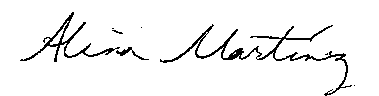 Alina Martinez, Ed.D.Study Project DirectorInformation collected for this study comes under the confidentiality and data protection requirements of the Institute of Education Sciences (The Education Sciences Reform Act of 2002, Title I, Part E, Section 183). Per the policies and procedures required by the Education Sciences Reform Act of 2002, Title I, Part E, Section 183, responses to this data collection will be used only for statistical purposes. The reports prepared for this study will summarize findings across the sample and will not associate responses with a specific program, district or individual. Any willful disclosure of such information for nonstatistical purposes, except as required by law, is a class E felony.Paperwork Burden Statement: According to the Paperwork Reduction Act of 1995, no persons are required to respond to a collection of information unless such collection displays a valid OMB control number.  The valid OMB control number for this information collection is 1850-0912.  Public reporting burden for this collection is estimated to average 15 minutes per response, including the time to review instructions, search existing data resources, gather the data needed, and complete and review the information collection.  The obligation to respond to this collection is voluntary.  If you have comments or concerns regarding the status of your individual submission of this form, application or survey, please contact (National Center for Education Evaluation/Institute of Education Sciences U.S. Department of Education, 555 New Jersey Avenue, SW Room 502i, Washington, DC 20208) directly. (Note: Please do not return the completed instrument, form, application or survey to this address.)